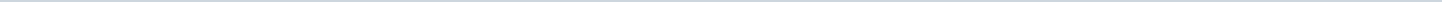 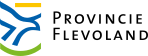 Provincie FlevolandAangemaakt op:Provincie Flevoland29-03-2024 15:55Besluitenlijsten1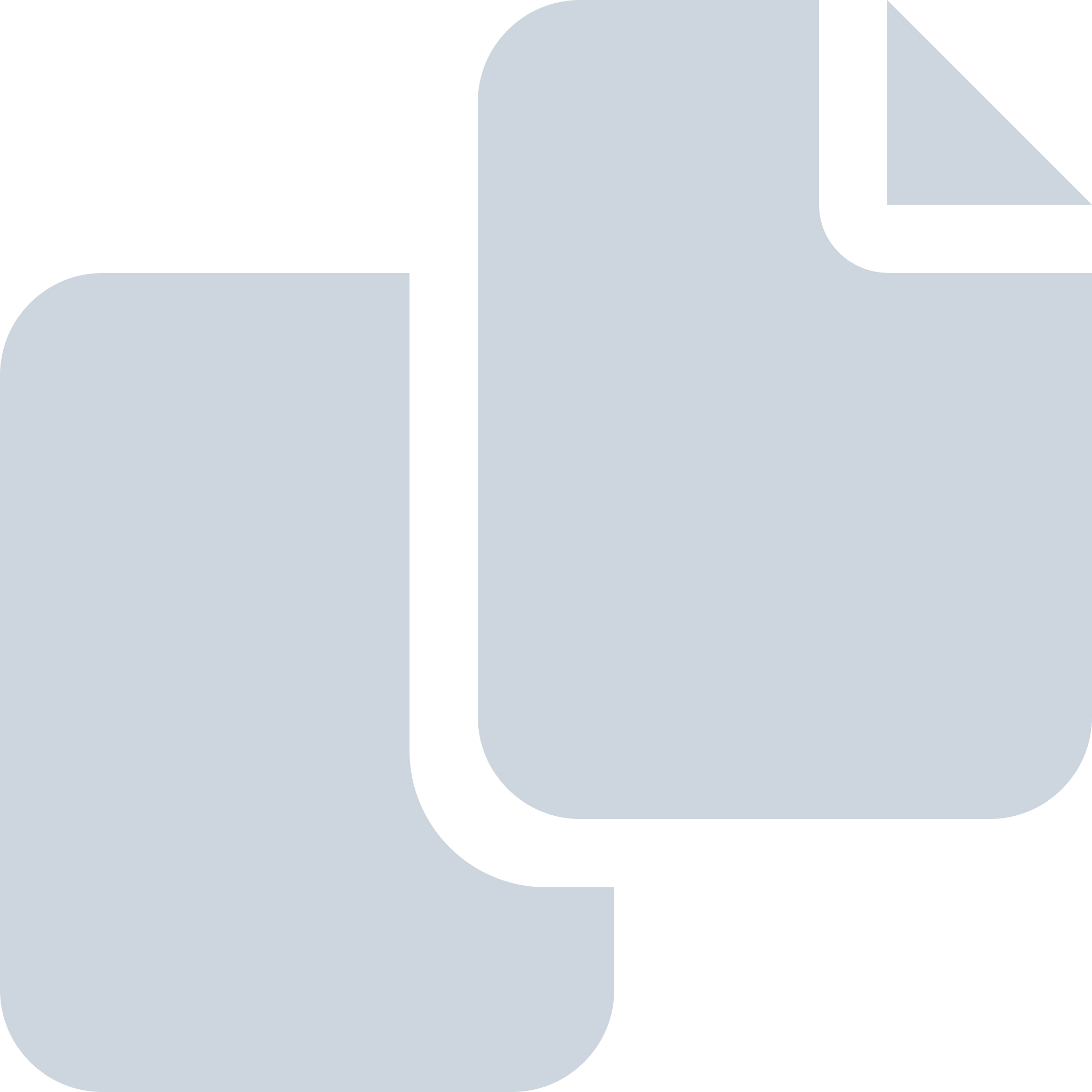 Periode: maart 2019#Naam van documentPub. datumInfo1.Besluitenlijst van Provinciale Staten van Flevoland van 27 maart 201927-03-2019PDF,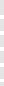 198,32 KB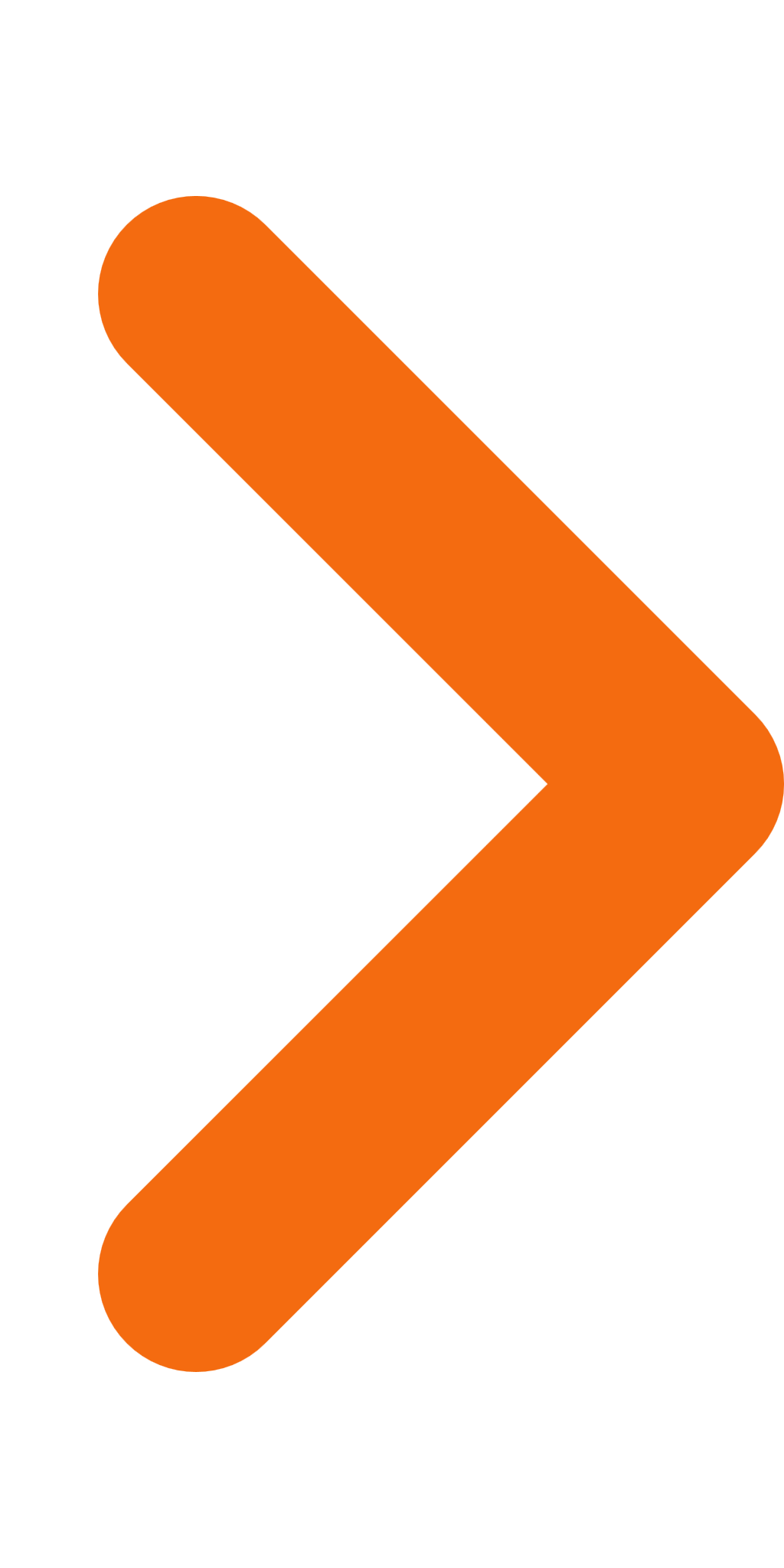 